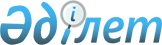 Әйтеке би аудандық мәслихаттың 2022 жылғы 11 қаңтардағы № 143 "2022–2024 жылдарға арналған Темірбек Жүргенов ауылдық округ бюджетін бекіту туралы" шешіміне өзгерістер енгізу туралы
					
			Мерзімі біткен
			
			
		
					Ақтөбе облысы Әйтеке би аудандық мәслихатының 2022 жылғы 21 маусымдағы № 205 шешімі. Мерзімі өткендіктен қолданыс тоқтатылды
      Әйтеке би аудандық мәслихаты ШЕШТІ:
      1. Әйтеке би аудандық мәслихаттың "2022-2024 жылдарға арналған Темірбек Жүргенов ауылдық округ бюджетін бекіту туралы" 2022 жылғы 11 қаңтардағы № 143 шешіміне келесідей өзгерістер енгізілсін:
      1-тармақ жаңа редакцияда жазылсын:
      "1. 2022-2024 жылдарға арналған Темірбек Жүргенов ауылдық округ бюджеті тиісінше 1, 2 және 3 қосымшаларға сәйкес, оның ішінде, 2022 жылға келесідей көлемде бекітілсін:
      1) кірістер – 101 666,9 мың теңге, оның ішінде:
      салықтық түсімдер – 27 453 мың теңге;
      трансферттер түсімі – 74 213,9 мың теңге;
      2) шығындар – 112 629,2 мың теңге;
      3) таза бюджеттік кредиттеу – 0 теңге;
      4) қаржы активтерiмен жасалатын операциялар бойынша сальдо – 0 теңге;
      5) бюджет тапшылығы (профициті) – -10 962,3 мың теңге;
      6) бюджет тапшылығын қаржыландыру (профицитін пайдалану) – 10 962,3 мың теңге, оның ішінде:
      бюджет қаражатының пайдаланылатын қалдықтары – 10 962,3 мың теңге.";
      3-тармақ жаңа редакцияда жазылсын:
      "3. Мәліметке және басшылыққа алып, Қазақстан Республикасының 2021 жылғы 2 желтоқсандағы "2022 – 2024 жылдарға арналған республикалық бюджет туралы" Заңының 9 - бабына сәйкес, 2022 жылғы 1 қаңтарынан бастап белгіленді:
      1) жалақының ең төмен мөлшерi – 60 000 теңге;
      2) жәрдемақыларды және өзге де әлеуметтiк төлемдердi есептеу, сондай-ақ Қазақстан Республикасының заңнамасына сәйкес айыппұл санкцияларын, салықтарды және басқа да төлемдердi қолдану үшiн айлық есептiк көрсеткiш – 3 063 теңге;
      3) базалық әлеуметтiк төлемдердiң мөлшерлерiн есептеу үшiн ең төмен күнкөрiс деңгейiнiң шамасы – 36 018 теңге болып белгiленсiн.
      2022 жылғы 1 сәуірден бастап:
      1) жәрдемақыларды және өзге де әлеуметтiк төлемдердi есептеу үшiн айлық есептiк көрсеткiш – 3 180 теңге;
      2) базалық әлеуметтiк төлемдердiң мөлшерлерiн есептеу үшiн ең төмен күнкөрiс деңгейiнiң шамасы – 37 389 теңге болып белгiленсiн.";
      көрсетілген шешімнің 1-қосымшасы осы шешімнің қосымшасына сәйкес жаңа редакцияда жазылсын.
      2. Осы шешім 2022 жылғы 1 қаңтардан бастап қолданысқа енгізіледі. 2022 жылға арналған Темірбек Жүргенов ауылдық округ бюджеті
					© 2012. Қазақстан Республикасы Әділет министрлігінің «Қазақстан Республикасының Заңнама және құқықтық ақпарат институты» ШЖҚ РМК
				
      Әйтеке би аудандық мәслихаттың хатшысы: 

Е. Таңсықбаев
Әйтеке би аудандық 
мәслихаттың 2022 жылғы 21 
маусымдағы № 205 шешіміне 
қосымшаӘйтеке би аудандық 
мәслихаттың 2022 жылғы 11 
қантардағы № 143 шешіміне 
1-қосымша
Санаты
Санаты
Санаты
Санаты
Сомасы, (мың теңге)
Сыныбы
Сыныбы
Сыныбы
Сомасы, (мың теңге)
Кіші сыныбы
Кіші сыныбы
Сомасы, (мың теңге)
Атауы
Сомасы, (мың теңге)
I. КІРІСТЕР
101666,9
1
Салықтық түсімдер
27453
04
Меншікке салынатын салықтар
21554
1
Мүлікке салынатын салықтар
450
3
Жер салығы
120
4
Көлік құралдарына салынатын салық
20984
05
Тауарларға, жұмыстарға және қызметтерге салынатын iшкi салықтар
5899
3
Жер учаскелерін пайдаланғаны үшін төлем
5899
4
Трансферттердің түсімдері
74213,9
02
Мемлекеттік басқарудың жоғары тұрған органдарынан түсетін трансферттер
74213,9
3
Аудандардың (облыстық маңызы бар қаланың) бюджетінен трансферттер
74213,9
Функционалдық топ
Функционалдық топ
Функционалдық топ
Функционалдық топ
Функционалдық топ
Сомасы, (мың теңге)
Кіші функционалдық топ
Кіші функционалдық топ
Кіші функционалдық топ
Кіші функционалдық топ
Сомасы, (мың теңге)
Бюджеттік бағдарламалардың әкімшісі
Бюджеттік бағдарламалардың әкімшісі
Бюджеттік бағдарламалардың әкімшісі
Сомасы, (мың теңге)
Бағдарлама
Бағдарлама
Сомасы, (мың теңге)
Атауы
Сомасы, (мың теңге)
II. ШЫҒЫНДАР
112629,2
01
Жалпы сиппатағы мемлекеттік қызметтер
60273,2
1
Мемлекеттiк басқарудың жалпы функцияларын орындайтын өкiлдi, атқарушы және басқа органдар
60273,2
124
Аудандық маңызы бар қала, ауыл, кент, ауылдық округ әкімінің аппараты
60273,2
001
Аудандық маңызы бар қала ,ауыл ,кент ,ауылдық округ әкімінің қызметін қамтамасыз ету жөніндегі қызметтер
60273,2
06
Әлеуметтiк көмек және әлеуметтiк қамсыздандыру
7166
2
Әлеуметтiк көмек
7166
124
Аудандық маңызы бар қала, ауыл, кент, ауылдық округ әкімінің аппараты
7166
003
Мұқтаж азаматтарға үйде әлеуметтік көмек көрсету
7166
07
Тұрғын үй-коммуналдық шаруашылық
30772
3
Елді-мекендерді көркейту
30772
124
Аудандық маңызы бар қала, ауыл, кент, ауылдық округ әкімінің аппараты
30772
008
Елді мекендердегі көшелерді жарықтандыру
16736
011
Елді мекендерде абаттандыру мен көгалдандыру
14036
12
Көлiк және коммуникация
14418
1
Автомобиль көлiгi
14418
124
Аудандық маңызы бар қала, ауыл, кент, ауылдық округ әкімінің аппараты
14418
013
Аудандық маңызы бар қалаларда, ауылдарда, кенттерде, ауылдық округтерде автомобиль жолдарының жұмыс істеуін қамтамасыз ету
8000
045
Аудандық маңызы бар автомобиль жолдарын және елді-мекендердің кошелерін күрделі және орташа жөндеу
6418
III. Таза бюджеттік кредит беру
0
IV. Қаржы активтерімен жасалатын операция бойынша сальдо
0
V. Бюджет тапшылығы (профицит)
-10962,3
VІ. Бюджет тапшылығын қаржыландыру (профицитін пайдалану)
10962,3
Санаты
Санаты
Санаты
Санаты
Сомасы, (мың теңге)
Сыныбы
Сыныбы
Сыныбы
Сомасы, (мың теңге)
Кіші сыныбы
Кіші сыныбы
Сомасы, (мың теңге)
Атауы
Сомасы, (мың теңге)
8
Бюджет қаражатының пайдаланылатын қалдықтары
10962,3
01
Бюджет қаражаты қалдықтары
10962,3
1
Бюджет қаражатының бос қалдықтары
10962,3